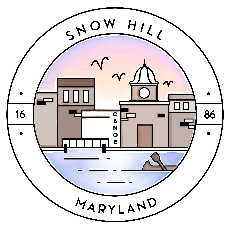 MAYOR AND COUNCIL WORK SESSIONNovember 24, 2020 at 4:30 pm  ATTENTION RESIDENTS:NEW:  Due to recent concerns with COVID-19 increases, This meeting will be held VIRTUALLY VIA ZOOMHow to access this meeting:YOU CAN CALL IN:Dial 1-301-715 8592Enter Meeting ID: 823 5900 2949Passcode: 124522ORUSE YOUR COMPUTER OR PHONE:Join Zoom Meetinghttps://us02web.zoom.us/j/82359002949?pwd=bWZnQmRDayt3WGU4ZTZhVkQrK095Zz09Meeting ID: 823 5900 2949Passcode: 124522AGENDAApproval of Minutes - Town Hall Meeting November 10, 2020 (Open & Closed Session)Boards & Commissions – Mayor’s AppointeesNew COVID-19 guidelinesUpdate of Events per new state COVID guidelinesHandicap-equipped Shuttle option for CARES ActAdjournmentPLEASE NOTE: Meetings will be recorded and available to the public.Part of the meeting may be closed to the public in accordance with Open Meetings Act procedures.  This agenda may be subject to change.